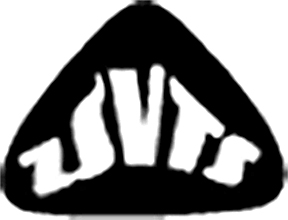 PREDNÁŠATEĽ / SPEAKERÚDAJE / DATAPREDNÁŠATEĽ / SPEAKERÚDAJE / DATAPREDNÁŠATEĽ / SPEAKERÚDAJE / DATAPREDNÁŠATEĽ / SPEAKERÚDAJE / DATAPREDNÁŠATEĽ / SPEAKERÚDAJE / DATAPREDNÁŠATEĽ / SPEAKERÚDAJE / DATAPREDNÁŠATEĽ / SPEAKERÚDAJE / DATAPREDNÁŠATEĽ / SPEAKERÚDAJE / DATAPREDNÁŠATEĽ / SPEAKERÚDAJE / DATAPREDNÁŠATEĽ / SPEAKERÚDAJE / DATAPREDNÁŠATEĽ / SPEAKERÚDAJE / DATAČ. z.2023-01AKCIAAKCIAAKCIAAKCIAAKCIAAKCIA22. medzinárodná konferenciaTEPELNÁ OCHRANA BUDOV 202317. – 19. mája 2023 Vysoké Tatry22. medzinárodná konferenciaTEPELNÁ OCHRANA BUDOV 202317. – 19. mája 2023 Vysoké Tatry22. medzinárodná konferenciaTEPELNÁ OCHRANA BUDOV 202317. – 19. mája 2023 Vysoké Tatry22. medzinárodná konferenciaTEPELNÁ OCHRANA BUDOV 202317. – 19. mája 2023 Vysoké Tatry22. medzinárodná konferenciaTEPELNÁ OCHRANA BUDOV 202317. – 19. mája 2023 Vysoké Tatry22. medzinárodná konferenciaTEPELNÁ OCHRANA BUDOV 202317. – 19. mája 2023 Vysoké Tatry22. medzinárodná konferenciaTEPELNÁ OCHRANA BUDOV 202317. – 19. mája 2023 Vysoké Tatry22. medzinárodná konferenciaTEPELNÁ OCHRANA BUDOV 202317. – 19. mája 2023 Vysoké Tatry22th International conferenceTHERMAL PROTECTION OF BULIDINGS  2023May 17th - 19th 2023 High Tatras22th International conferenceTHERMAL PROTECTION OF BULIDINGS  2023May 17th - 19th 2023 High Tatras22th International conferenceTHERMAL PROTECTION OF BULIDINGS  2023May 17th - 19th 2023 High Tatras22th International conferenceTHERMAL PROTECTION OF BULIDINGS  2023May 17th - 19th 2023 High TatrasMeno, priezvisko, titulName, Surname, TitleMeno, priezvisko, titulName, Surname, TitleMeno, priezvisko, titulName, Surname, TitleMeno, priezvisko, titulName, Surname, TitleMeno, priezvisko, titulName, Surname, TitleMeno, priezvisko, titulName, Surname, TitleMeno, priezvisko, titulName, Surname, TitleMeno, priezvisko, titulName, Surname, TitleMeno, priezvisko, titulName, Surname, TitleMeno, priezvisko, titulName, Surname, TitleMeno, priezvisko, titulName, Surname, TitleProfesné zameranieProfessional ScopeProfesné zameranieProfessional ScopeProfesné zameranieProfessional ScopeProfesné zameranieProfessional ScopeProfesné zameranieProfessional ScopeProfesné zameranieProfessional ScopeProfesné zameranieProfessional ScopeProfesné zameranieProfessional ScopeProfesné zameranieProfessional ScopeProfesné zameranieProfessional ScopeProfesné zameranieProfessional ScopeNázov spoločnosti / inštitúcieName of the company / institutionNázov spoločnosti / inštitúcieName of the company / institutionNázov spoločnosti / inštitúcieName of the company / institutionNázov spoločnosti / inštitúcieName of the company / institutionNázov spoločnosti / inštitúcieName of the company / institutionNázov spoločnosti / inštitúcieName of the company / institutionNázov spoločnosti / inštitúcieName of the company / institutionNázov spoločnosti / inštitúcieName of the company / institutionNázov spoločnosti / inštitúcieName of the company / institutionNázov spoločnosti / inštitúcieName of the company / institutionNázov spoločnosti / inštitúcieName of the company / institutionPSČPost codePSČPost codePSČPost codeMestoCityMestoCityMestoCityUlica č.Street No.Ulica č.Street No.Telefónne čísloPhoneTelefónne čísloPhoneTelefónne čísloPhoneTelefónne čísloPhoneTelefónne čísloPhoneTelefónne čísloPhoneFaxe-maile-maile-maile-maile-maile-mailwwwNázov príspevku a anotáciaTitle of the lecture and abstractNázov príspevku a anotáciaTitle of the lecture and abstractNázov príspevku a anotáciaTitle of the lecture and abstractNázov príspevku a anotáciaTitle of the lecture and abstractNázov príspevku a anotáciaTitle of the lecture and abstractNázov príspevku a anotáciaTitle of the lecture and abstractPožiadavky na audiovizuálnu technikuRequirements 
on audio-visual technologiesPožiadavky na audiovizuálnu technikuRequirements 
on audio-visual technologiesPožiadavky na audiovizuálnu technikuRequirements 
on audio-visual technologiesPožiadavky na audiovizuálnu technikuRequirements 
on audio-visual technologiesPožiadavky na audiovizuálnu technikuRequirements 
on audio-visual technologiesPožiadavky na audiovizuálnu technikuRequirements 
on audio-visual technologiesIné informácieOther informationIné informácieOther informationIné informácieOther informationIné informácieOther informationIné informácieOther informationIné informácieOther informationZúčastniť sa konferencieParticipation at the conferenceZúčastniť sa konferencieParticipation at the conferenceZúčastniť sa konferencieParticipation at the conferenceZúčastniť sa konferencieParticipation at the conferenceZúčastniť sa konferencieParticipation at the conferenceZúčastniť sa konferencieParticipation at the conferenceZúčastniť sa konferencieParticipation at the conferenceZúčastniť sa konferencieParticipation at the conferenceZúčastniť sa konferencieParticipation at the conferenceIné informácieOther informationIné informácieOther informationIné informácieOther informationIné informácieOther informationIné informácieOther informationIné informácieOther informationPredniest prednášku názor a krátku anotáciu prikladámPresenting contribution / enclose the title and short abstract of my lecturePredniest prednášku názor a krátku anotáciu prikladámPresenting contribution / enclose the title and short abstract of my lecturePredniest prednášku názor a krátku anotáciu prikladámPresenting contribution / enclose the title and short abstract of my lecturePredniest prednášku názor a krátku anotáciu prikladámPresenting contribution / enclose the title and short abstract of my lecturePredniest prednášku názor a krátku anotáciu prikladámPresenting contribution / enclose the title and short abstract of my lecturePredniest prednášku názor a krátku anotáciu prikladámPresenting contribution / enclose the title and short abstract of my lecturePredniest prednášku názor a krátku anotáciu prikladámPresenting contribution / enclose the title and short abstract of my lecturePredniest prednášku názor a krátku anotáciu prikladámPresenting contribution / enclose the title and short abstract of my lecturePredniest prednášku názor a krátku anotáciu prikladámPresenting contribution / enclose the title and short abstract of my lectureIné informácieOther informationIné informácieOther informationIné informácieOther informationIné informácieOther informationIné informácieOther informationIné informácieOther informationPrezentovať posterPoster presentationPrezentovať posterPoster presentationPrezentovať posterPoster presentationPrezentovať posterPoster presentationPrezentovať posterPoster presentationPrezentovať posterPoster presentationPrezentovať posterPoster presentationPrezentovať posterPoster presentationPrezentovať posterPoster presentationIné informácieOther informationIné informácieOther informationIné informácieOther informationIné informácieOther informationIné informácieOther informationIné informácieOther informationFiremná prezentáciaCompany presentationFiremná prezentáciaCompany presentationFiremná prezentáciaCompany presentationFiremná prezentáciaCompany presentationFiremná prezentáciaCompany presentationFiremná prezentáciaCompany presentationFiremná prezentáciaCompany presentationFiremná prezentáciaCompany presentationFiremná prezentáciaCompany presentationIné informácieOther informationIné informácieOther informationIné informácieOther informationIné informácieOther informationIné informácieOther informationIné informácieOther informationVystavovať firemné produktyExhibition of selected productsVystavovať firemné produktyExhibition of selected productsVystavovať firemné produktyExhibition of selected productsVystavovať firemné produktyExhibition of selected productsVystavovať firemné produktyExhibition of selected productsVystavovať firemné produktyExhibition of selected productsVystavovať firemné produktyExhibition of selected productsVystavovať firemné produktyExhibition of selected productsVystavovať firemné produktyExhibition of selected productsIné informácieOther informationIné informácieOther informationIné informácieOther informationIné informácieOther informationIné informácieOther informationIné informácieOther informationReklamné materiály 
Advertising materialsReklamné materiály 
Advertising materialsReklamné materiály 
Advertising materialsReklamné materiály 
Advertising materialsReklamné materiály 
Advertising materialsReklamné materiály 
Advertising materialsReklamné materiály 
Advertising materialsReklamné materiály 
Advertising materialsReklamné materiály 
Advertising materialsIné informácieOther informationIné informácieOther informationIné informácieOther informationIné informácieOther informationIné informácieOther informationIné informácieOther informationReklama do zborníkaAdvertisement to be published in the ProccedingsReklama do zborníkaAdvertisement to be published in the ProccedingsReklama do zborníkaAdvertisement to be published in the ProccedingsReklama do zborníkaAdvertisement to be published in the ProccedingsReklama do zborníkaAdvertisement to be published in the ProccedingsReklama do zborníkaAdvertisement to be published in the ProccedingsReklama do zborníkaAdvertisement to be published in the ProccedingsReklama do zborníkaAdvertisement to be published in the ProccedingsReklama do zborníkaAdvertisement to be published in the ProccedingsIné informácieOther informationIné informácieOther informationIné informácieOther informationIné informácieOther informationIné informácieOther informationIné informácieOther informationGenerálny partnerGeneral PartnerGenerálny partnerGeneral PartnerGenerálny partnerGeneral PartnerGenerálny partnerGeneral PartnerGenerálny partnerGeneral PartnerGenerálny partnerGeneral PartnerGenerálny partnerGeneral PartnerGenerálny partnerGeneral PartnerGenerálny partnerGeneral PartnerIné informácieOther informationIné informácieOther informationIné informácieOther informationIné informácieOther informationIné informácieOther informationIné informácieOther informationHlavný PartnerMain partnerHlavný PartnerMain partnerHlavný PartnerMain partnerHlavný PartnerMain partnerHlavný PartnerMain partnerHlavný PartnerMain partnerHlavný PartnerMain partnerHlavný PartnerMain partnerHlavný PartnerMain partnerIné informácieOther informationIné informácieOther informationIné informácieOther informationIné informácieOther informationIné informácieOther informationIné informácieOther informationPartnerPartnerPartnerPartnerPartnerPartnerPartnerPartnerPartnerPartnerPartnerPartnerPartnerPartnerPartnerPartnerPartnerPartnerIné informácieOther informationIné informácieOther informationIné informácieOther informationIné informácieOther informationIné informácieOther informationIné informácieOther informationMediálny PartnerMedia partnerMediálny PartnerMedia partnerMediálny PartnerMedia partnerMediálny PartnerMedia partnerMediálny PartnerMedia partnerMediálny PartnerMedia partnerMediálny PartnerMedia partnerMediálny PartnerMedia partnerMediálny PartnerMedia partner   vyplniť podľa potreby / fill in what needed   vyplniť podľa potreby / fill in what needed   vyplniť podľa potreby / fill in what needed   vyplniť podľa potreby / fill in what needed   vyplniť podľa potreby / fill in what needed   vyplniť podľa potreby / fill in what needed   vyplniť podľa potreby / fill in what needed   vyplniť podľa potreby / fill in what needed   vyplniť podľa potreby / fill in what needed   vyplniť podľa potreby / fill in what needed   vyplniť podľa potreby / fill in what needed   vyplniť podľa potreby / fill in what needed   vyplniť podľa potreby / fill in what needed   vyplniť podľa potreby / fill in what needed   vyplniť podľa potreby / fill in what needed   vyplniť podľa potreby / fill in what needed   vyplniť podľa potreby / fill in what needed   vyplniť podľa potreby / fill in what neededDátumDateDátumDateDátumDateDátumDatePodpisSignaturePodpisSignature